FREE COLLEGE CREDITARE YOU GOING TO ATTEND A TENNESSEE PUBLIC UNIVERSITY OR COMMUNITY COLLEGE? IF SO, THREE (3) HOURS OF COLLEGE CREDIT CAN BE GAINED BY TAKING AGRIBUSINESS AND FINANCE HERE AT SEYMOUR HIGH SCHOOL. PUBLIC CHAPTER NO. 967 SB 2089STUDENTS ENROLLED IN THIS CLASS MUST OBTAIN A CUT SCORE OF 70 TO RECEIVE THE COLLEGE CREDIT. THIS COURSE WILL ALSO FULFILL THE REQUIREMENTS FOR PERSONAL FINANCE.FOR MORE INFORMATION VISIT http://seymour.ffanow.org/default.aspx?ID=25535MR. CRASS IN ROOM 107OR SCAN BELOW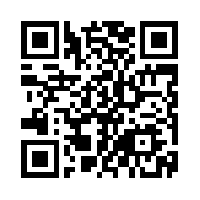 